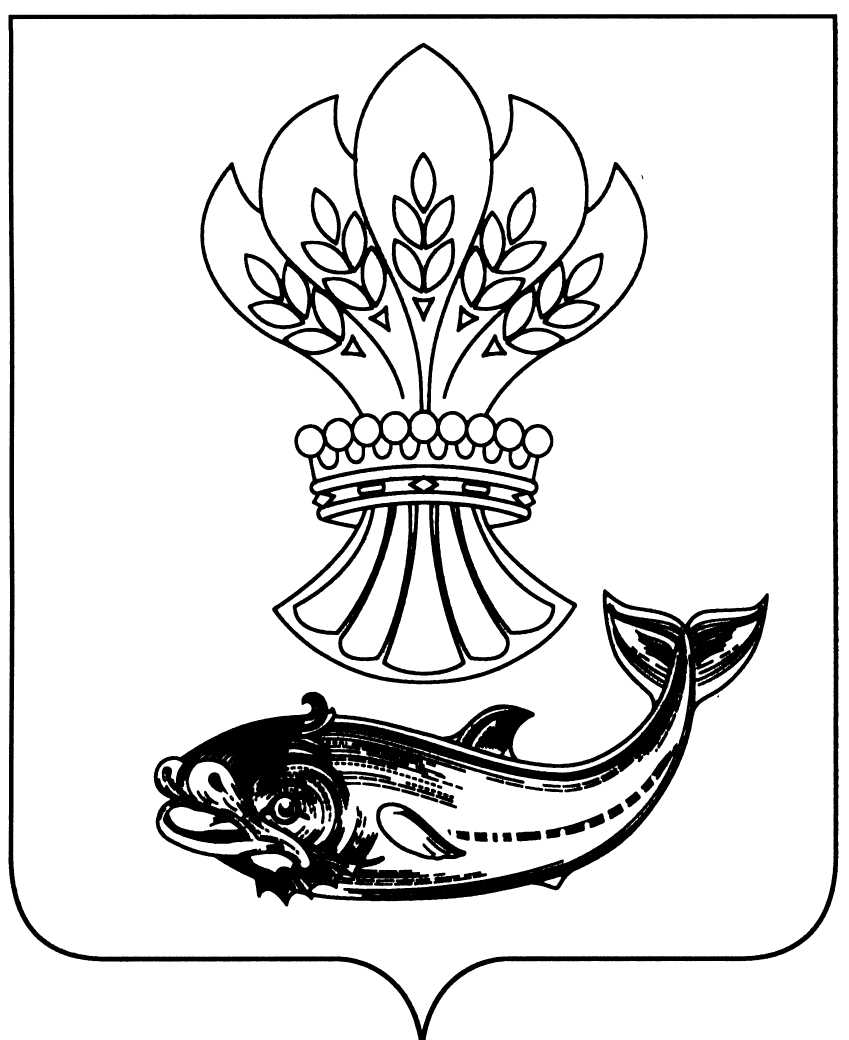 АДМИНИСТРАЦИЯ  ПАНИНСКОГО МУНИЦИПАЛЬНОГО РАЙОНАВОРОНЕЖСКОЙ  ОБЛАСТИП О С Т А Н О В Л Е Н И Еот  06.05.2019 № 158   р.п. ПаниноОб  утверждении перечней  государственных и муниципальных услуг, предоставляемых администрацией Панинского муниципального района        В целях реализации Федерального закона Российской Федерации от 27.07.2010г. № 210-ФЗ «Об организации предоставления государственных и муниципальных услуг»,  администрация Панинского муниципального района П О С Т А Н О В Л Я Е Т:Утвердить: Перечень муниципальных услуг, предоставляемых администрацией Панинского муниципального района (приложение № 1). Перечень государственных услуг, предоставляемых администрацией Панинского муниципального района при осуществлении переданных отдельных государственных полномочий Воронежской области (приложение № 2). Перечень муниципальных услуг, предоставляемых администрацией Панинского муниципального района при осуществлении переданных отдельных полномочий городских и сельских поселений (приложение № 3). Признать утратившим силу постановление администрации Панинского муниципального района от 20.02.2016 № 41 «Об утверждении перечней государственных и муниципальных услуг, предоставляемых администрацией Панинского муниципального района». Контроль за исполнением настоящего постановления возложить на руководителя аппарата администрации Панинского муниципального района Ю.Л. Лепкова.Глава 
Панинского муниципального района                                            Н.В. Щеглов Приложение № 1к постановлению администрации Панинского муниципального района от   ________________ № ____Перечень муниципальных услуг, предоставляемых администрацией Панинского муниципального районаПредварительное согласование предоставления земельного участка, находящегося в муниципальной собственности, или государственная собственность на который не разграничена.Утверждение и выдача схем расположения земельных участков на кадастровом плане территории.Предоставление в собственность, аренду, постоянное (бессрочное) пользование, безвозмездное пользование земельного участка, находящегося в муниципальной собственности или государственная собственность на который не разграничена без проведения торгов.Предоставление в собственность и аренду земельного участка, находящегося в муниципальной собственности или государственная собственность на который не разграничена на торгах.Установление сервитута в отношении земельного участка, находящегося в муниципальной собственности или государственная собственность на который не разграничена.Заключение соглашения о перераспределении земель и (или) земельных участков, находящихся в муниципальной собственности, или государственная собственность на которые не разграничена и земельных участков. находящихся в частной собственности.Выдача разрешения на использование земель или земельного участка, находящихся в муниципальной собственности, или государственная собственность на которые не разграничена, без предоставления земельных участков и установления сервитутов.Прекращение права постоянного (бессрочного) пользования земельными участками, находящимися в муниципальной собственности или государственная собственность на которые не разграничена.Прекращение права пожизненного наследуемого владения земельными участками, находящимися в муниципальной собственности или государственная собственность на которые не разграничена.Раздел, объединение и перераспределение земельных участков, находящихся в муниципальной собственности или государственная собственность на которые не разграничена.Предоставление в аренду и безвозмездное пользование муниципального имущества.Предоставление сведений из реестра муниципального имущества.Предоставление информации об объектах недвижимого имущества, находящихся в муниципальной собственности и предназначенных для сдачи в аренду.Установление публичного сервитута в отношении земельных участков в границах полос отвода автомобильных дорог местного значения вне границ населенных пунктов в границах муниципального района, в целях прокладки, переноса, переустройства инженерных коммуникаций, их эксплуатации.Государственная регистрация заявления общественных организаций (объединений) о проведении общественной экологической экспертизы.Приём заявлений, постановка на учёт и зачисление детей в образовательные учреждения, реализующие основную общеобразовательную программу дошкольного образования (детские сады).Предоставление сведений информационной системы обеспечения градостроительной деятельности.Выдача разрешений на установку рекламных конструкций на соответствующей территории, аннулирование таких разрешений.Заключение договора на установку и эксплуатацию рекламной конструкции на земельном участке, здании или ином недвижимом имуществе, находящемся в муниципальной собственности, а также на земельном участке, государственная собственность на который не разграничена.Выдача архивных документов (архивных справок, выписок и копий).21. Присвоение квалификационных категорий спортивных судей в порядке, установленном Положением о спортивных судьях.Присвоение спортивных разрядов в порядке, установленном Положением о Единой всероссийской спортивной классификации.23. Принятие на учет граждан, претендующих на бесплатное предоставление земельных участков.24. Включение в реестр многодетных граждан, имеющих право на бесплатное предоставление земельных участков.Приложение № 2к постановлению администрации Панинского муниципального района  от ____________ № _____Перечень государственных услуг, предоставляемых администрацией Панинского муниципального района при осуществлении переданных отдельных государственных полномочий Воронежской областиПодбор, учет и подготовка в порядке, определяемом Правительством РФ, граждан, выразивших желание стать опекунами или попечителями либо принять детей, оставшихся без попечения родителей, в семью на воспитание в иных установленных семейным законодательством формах.Принятие решения о назначении опекуна, попечителя в отношении несовершеннолетних лиц.Принятие решения об освобождении опекуна, попечителя от исполнения ими своих обязанностей в отношении несовершеннолетних лиц.Подготовка согласия в случаях, установленных действующим законодательством, при установлении отцовства.Подготовка согласия на снятие детей-сирот и детей, оставшихся без попечения родителей, с регистрационного учета по месту жительства или по месту пребывания.Подготовка согласия на контакт с детьми, если их родительские права ограничены судом.Подготовка в соответствии с Федеральным законом «Об опеке и попечительстве» разрешений на совершение сделок с имуществом подопечных несовершеннолетних лиц.Подготовка разрешения на раздельное проживание попечителей и их несовершеннолетних подопечных в соответствии со статьей 36 Гражданского кодекса РФ.Назначение и выплата денежных средств на содержание подопечного ребенка в семьях опекунов (попечителей) и приемных семьях в порядке и размере, установленных законом Воронежской области.Предоставление жилых помещений детям-сиротам и детям, оставшимся без попечения родителей, и лицам из их числа в возрасте до 23 лет.Предоставление компенсации родителям (законным представителям) в целях материальной поддержки воспитания и обучения детей, посещающих образовательные организации, реализующие образовательную программу дошкольного образования.Назначение и выплата единовременного пособия при  передаче ребенка на воспитание в семью.Подбор, учет и подготовка в порядке, определяемом Правительством РФ, граждан, выразивших желание стать опекунами или попечителями в отношении лиц, признанных судом недееспособными или ограниченно дееспособными.Принятие решения о назначении опекуна, попечителя в отношении лиц, признанных судом недееспособными или ограниченно дееспособными.Принятие решения об освобождении опекуна, попечителя от исполнения ими своих обязанностей, в отношении лиц, признанных судом недееспособными или ограниченно дееспособными.Подготовка в соответствии с Федеральным законом «Об опеке  попечительстве» разрешений на совершение сделок с имуществом подопечных, признанных судом недееспособными или ограниченно дееспособными.Подготовка предварительного разрешения расходования опекуном или попечителем доходов подопечного, признанного судом недееспособным или ограниченно дееспособным.Приложение № 3к постановлению администрации                                                                                                   Панинского муниципального района                                                                                              от ______________ № ____ Перечень муниципальных услуг, предоставляемых администрацией Панинского муниципального района при осуществлении переданных отдельных  полномочий городских и сельских поселений1. Выдача разрешения на строительство.2. Подготовка и выдача разрешений на ввод объекта в эксплуатацию.3. Предоставление градостроительного плана земельного участка.4. Выдача акта освидетельствования проведения основных работ по строительству (реконструкции) объекта индивидуального жилищного строительства с привлечением средств материнского (семейного) капитала.5. Предоставление решения о согласовании архитектурно-градостроительного облика объекта.